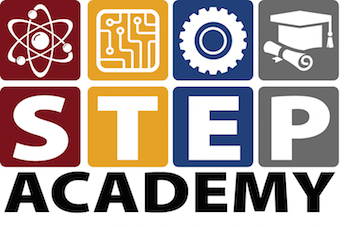 STEP ACADEMYScience, Technology, and Engineering Preparatory AcademyBoard of Directors MeetingApril 17th 2023 5:30-6:30 P.M.STEP ACADEMY’s Burnsville Campus  and  (Via Zoom)14450 Burnhaven Dr.Burnsville, MN 553065:30 P.M. 	CALL TO ORDER, Welcome, and Roll Call:   Board Chair5:35 PM 	CONFLICT OF INTEREST CHECK5:40 P.M         APPROVAL OF THE AGENDA5:45 P.M. 	APPROVAL OF MINUTES from March 20th 2023 Board Meeting 5:50 P.M. 	PUBLIC COMMENTS.5:55 P.M	March 2023 FINANCIAL REPORTS.  Designs for Learning 6:30 P.M 	 OTHER BUSINESS: 	 Engagement Letter from Best and Flanagan. Craig A. Kepler Review of STEP Policies Other Board Business : Board Application6:45 P.M. 	ADJOURNMENT